 	Hemşirelik Yüksek Okulu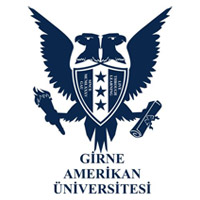                                                     Hemşirelik Bölümü Ders KoduDers AdıTeorikUygulamaUlusal KrediAKTSNotOryantasyonNC1. Yıl Güz Dönemi1. Yıl Güz Dönemi1. Yıl Güz Dönemi1. Yıl Güz Dönemi1. Yıl Güz Dönemi1. Yıl Güz Dönemi1. Yıl Güz DönemiHEM 121Anatomi I (Topografik Anatomi)3246HEM 103Fizyoloji4046HEM 123Hemşirelik Felsefesi Temel Kavram ve İlkeleri4046HEM 105Biyokimya2022HEM 109Genel Histoloji2022HEM 125Tıbbi Terminoloji2022HEM 127Kişisel Gelişim2022TAR 101Atatürk İlkeleri ve İnkılâp Tarihi I2022TÜRK 101Türk Dili I2022TOPLAM243024 kr1. Yıl Bahar Dönemi1. Yıl Bahar Dönemi1. Yıl Bahar Dönemi1. Yıl Bahar Dönemi1. Yıl Bahar Dönemi1. Yıl Bahar Dönemi1. Yıl Bahar DönemiHEM 129Hemşirelik Esasları ve Uygulamaları6161415HEM 120Anatomi II (Sistemler Anatomisi)3244HEM 104Kendini Tanıma ve İletişim Yöntemleri2022HEM 122Hijyen ve Sanitasyon2022HEM 225Hemşirelikte Etik ve Yaklaşım2022TAR 102Atatürk İlkeleri ve İnkılâp Tarihi II2022TÜRK 102Türk Dili II2022HSTJ 1Yaz Stajı I30 İş Günü30 İş GünüNC1TOPLAM283052 kr2. Yıl Güz Dönemi2. Yıl Güz Dönemi2. Yıl Güz Dönemi2. Yıl Güz Dönemi2. Yıl Güz Dönemi2. Yıl Güz Dönemi2. Yıl Güz DönemiHEM 233İç Hastalıkları ve Hemşirelik Bakımı*6161416BİL 103Bilgisayar ve Bilişim Teknolojileri I3034HEM 223Temel Biyofizik ve Radyoloji2022HEM 213Farmakoloji I2022HEM 206Beslenme İlkeleri ve Diyet2022HEM 226Hemşirelik Süreci2022Öğrenciler 2 kredilik seçmeli ders alacaktırÖğrenciler 2 kredilik seçmeli ders alacaktırÖğrenciler 2 kredilik seçmeli ders alacaktırÖğrenciler 2 kredilik seçmeli ders alacaktırÖğrenciler 2 kredilik seçmeli ders alacaktırÖğrenciler 2 kredilik seçmeli ders alacaktırÖğrenciler 2 kredilik seçmeli ders alacaktırHEM 227 Hemşirelikte İlaç Yönetimi2022HEM 229Sağlık Tanılaması2022TOPLAM273079 kr*Hemşirelik Esasları dersinin başarılmış olması gerekmektedir*Hemşirelik Esasları dersinin başarılmış olması gerekmektedir*Hemşirelik Esasları dersinin başarılmış olması gerekmektedir*Hemşirelik Esasları dersinin başarılmış olması gerekmektedir*Hemşirelik Esasları dersinin başarılmış olması gerekmektedir*Hemşirelik Esasları dersinin başarılmış olması gerekmektedir2. Yıl Bahar Dönemi2. Yıl Bahar Dönemi2. Yıl Bahar Dönemi2. Yıl Bahar Dönemi2. Yıl Bahar Dönemi2. Yıl Bahar Dönemi2. Yıl Bahar DönemiHEM 234Cerrahi Hastalıkları ve Hemşirelik Bakımı6161416BİL 104Bilgisayar ve Bilişim Teknolojileri II3034HEM 222Temel Bakteriyoloji, Viroloji ve Parazitoloji2022HEM 204Enfeksiyon Hastalıkları Hemşireliği2022HEM 224Psikoloji2022Öğrenciler 2 kredilik seçmeli ders alacaktırÖğrenciler 2 kredilik seçmeli ders alacaktırÖğrenciler 2 kredilik seçmeli ders alacaktırÖğrenciler 2 kredilik seçmeli ders alacaktırÖğrenciler 2 kredilik seçmeli ders alacaktırÖğrenciler 2 kredilik seçmeli ders alacaktırÖğrenciler 2 kredilik seçmeli ders alacaktırHEM 415Hemşirelik Bilişmi 2022HEM 228Sağlığı Geliştirme2022HSTJ 2Yaz Stajı II45 İş Günü45 İş GünüNC2TOPLAM2530104 kr3. Yıl Güz Dönemi3. Yıl Güz Dönemi3. Yıl Güz Dönemi3. Yıl Güz Dönemi3. Yıl Güz Dönemi3. Yıl Güz Dönemi3. Yıl Güz DönemiHEM 337Kadın Sağlığı ve Hemşirelik Bakımı6161416HEM 321Farmakoloji II3033HEM 341Sağlık Alanında İstatistik2233HEM 323Güncel Enfeksiyon Hastalıkları2023HEM 339Koruyucu Tıp ve Hastalıklarda Erken Tanı2023Öğrenciler 2 kredilik seçmeli ders alacaktırÖğrenciler 2 kredilik seçmeli ders alacaktırÖğrenciler 2 kredilik seçmeli ders alacaktırÖğrenciler 2 kredilik seçmeli ders alacaktırÖğrenciler 2 kredilik seçmeli ders alacaktırÖğrenciler 2 kredilik seçmeli ders alacaktırÖğrenciler 2 kredilik seçmeli ders alacaktırHEM 333İngilizce I2022HEM 331Hemşireler için Eleştirel Düşünme2022TOPLAM2630130 kr3. Yıl Bahar Dönemi3. Yıl Bahar Dönemi3. Yıl Bahar Dönemi3. Yıl Bahar Dönemi3. Yıl Bahar Dönemi3. Yıl Bahar Dönemi3. Yıl Bahar DönemiHEM 336Çocuk Sağlığı ve Hemşirelik Bakımı6161416HEM 338Hemşirelikte Araştırma ve Yöntemleri3033HEM 312İlk ve Acil Yardım3033HEM 340Sağlık Politikaları ve Hemşirelik2023Öğrenciler 2 kredilik seçmeli ders alacaktırÖğrenciler 2 kredilik seçmeli ders alacaktırÖğrenciler 2 kredilik seçmeli ders alacaktırÖğrenciler 2 kredilik seçmeli ders alacaktırÖğrenciler 2 kredilik seçmeli ders alacaktırÖğrenciler 2 kredilik seçmeli ders alacaktırÖğrenciler 2 kredilik seçmeli ders alacaktırHEM 326İngilizce II2022HEM 307Epidemiyoloji 2022HSTJ 3Yaz Stajı III45 İş Günü45 İş GünüNC3TOPLAM2430154 kr4. Yıl Güz Dönemi4. Yıl Güz Dönemi4. Yıl Güz Dönemi4. Yıl Güz Dönemi4. Yıl Güz Dönemi4. Yıl Güz Dönemi4. Yıl Güz DönemiHEM 439Ruh Sağlığı Hastalıkları ve Hemşirelik Bakımı6161416HEM 437Hemşirelikte Öğretim ve Eğitim3246HEM 411Geriatri Hemşireliği2024HEM 325Sosyoloji2022Öğrenciler 2 kredilik seçmeli ders alacaktırÖğrenciler 2 kredilik seçmeli ders alacaktırÖğrenciler 2 kredilik seçmeli ders alacaktırÖğrenciler 2 kredilik seçmeli ders alacaktırÖğrenciler 2 kredilik seçmeli ders alacaktırÖğrenciler 2 kredilik seçmeli ders alacaktırÖğrenciler 2 kredilik seçmeli ders alacaktırHEM 309Mesleki İngilizce I2022HEM 421Hemşirelikte Kanıta Dayalı Uygulamalar2022TOPLAM2430178 kr4. Yıl Bahar Dönemi4. Yıl Bahar Dönemi4. Yıl Bahar Dönemi4. Yıl Bahar Dönemi4. Yıl Bahar Dönemi4. Yıl Bahar Dönemi4. Yıl Bahar DönemiHEM 441Toplum Sağlığı Hemşireliği6161416HEM 426Hemşirelikte Yönetim4046HEM 428Sağlık Hukuku ve Hemşirelik2024HEM 419Sosyal Antropoloji2022HEM 420Evde Bakım Hemşireliği2022TOPLAM2430202 krTOPLAM KREDİSİTOPLAM KREDİSİTOPLAM KREDİSİTOPLAM KREDİSİ202240